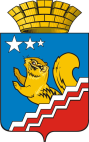 АДМИНИСТРАЦИЯ ВОЛЧАНСКОГО ГОРОДСКОГО ОКРУГАПРОТОКОлЗаседания Координационного совета по межнациональным и межконфессиональным отношениям на территории Волчанского городского округа16 июня 2023 года в 10:00 часов                                                                                  № 2Зал заседания администрации Волчанского городского округаI. О решении протокола № 1 от 22.03.2023 года(Бородулина И.В.)Принять к сведению  информацию заместителя председателя комиссии И.В. Бородулиной.Продолжить работу по Протоколу № 1 в рамках назначенных сроков.пп.2.1 п. 2 раздела IX – оставить на контроле (мониторинг информационно-телекоммуникационных сетей).II. О реализации подпрограммы «Гармонизация межнациональных и этно-конфессиональных отношений и профилактика экстремизма на территории ВГО» муниципальной программы «Об утверждении муниципальной целевой программы ВГО «Профилактика правонарушений на территории ВГО до 2024 года», утвержденной постановлением главы ВГО от 12.11.2018 г. № 530 (Бородулина И.В.)Принять к сведению информацию заместителя председателя комиссии И.В. Бородулиной о реализации муниципальной программы «Профилактика правонарушений на территории Волчанского городского округа до 2024 года» подпрограммы «Гармонизация межнациональных и этно-конфессиональных отношений и профилактика экстремизма на территории  Волчанского городского округа». Секретарю совета (Скоробогатова Ю.А.) направить в Департамент внутренней политики Свердловской области информацию о наличии муниципальных программных документов по гармонизации этноконфессиональных отношений и профилактике экстремизма отдельных мероприятий по социально-культурной адаптации и интеграции мигрантов, по противодействию незаконной миграции, предусмотренном финансировании на указанные цели в 2023 году.Срок: до 15 июня 2023 года.III. О проводимой работе общественных организаций на текущий период 2023 года(Рейбандт Э.А., Сафин Н.М.)Принять к сведению информацию председателя немецкого общества «Возрождение» Э.А.Рейбандт, председателя  мусульманской  организации  г. Волчанска Н.М.Сафина о работе общественных организаций. Директору МАУК «КДЦ» ВГО (Изосимова Р.Р.), заведующей БМЦ МАУК «КДЦ» ВГО (Муршель Ю В.). совместно с председателями общественных организаций (немецкое, татаро-башкирское общества) спланировать на базе библиотек  города проведение тематических мероприятий в рамках гармонизации межнациональных межконфессиональных отношений.Срок: в течение года.IV. О деятельности православной церкви на территории Волчанского городского округа (Мартынов Г.)Принять к сведению информацию настоятеля храма во имя Святителя Николая Чудотворца Г. Мартынова о работе и планах работы храма.V. О взаимодействии с НКО по вопросам создания здорового морально-психологического климата, обстановки толерантности, профилактики этнического и религиозного экстремизма в муниципальных учреждениях образования, культуры и социального обслуживания(Вельмискина М.В., Изосимова Р.Р.)Принять к сведению информацию и.о.начальника Отдела образования ВГО М.В. Вельмискиной, директора МАУК «КДЦ» ВГО Р.Р.Изосимовой.Всем субъектам профилактики: Продолжать активно участвовать в мероприятиях, направленных на профилактику гармонизации межнациональных и межконфессиональных отношений на территории ВГО. Проявлять бдительность и внимание по проявлению межнациональной розни среди населения, приезжих граждан.Срок: постоянно.Обеспечивать мониторинг состояния межнациональных (межэтнических) отношений. В рамках указанного мониторинга вести постоянный контроль возникновения возможных очагов социальной напряженности и протестной активности для недопущения межнациональных и межконфессиональных конфликтов.Срок: постоянно.VI. Об организации праздников способствующего гармонизации межэтнических отношений, развитию толерантности и профилактике экстремизма(Вельмискина М.В., Изосимова Р.Р.)Принять к сведению информацию и.о.начальника Отдела образования ВГО М.В. Вельмискиной, директора МАУК «КДЦ» ВГО Р.Р.Изосимовой.МАУК «КДЦ» ВГО (Изосимова Р.Р.) организовать организационную поддержку общественным объединениям в проведении мероприятий, посвященных праздникам «День народов Среднего Урала», «Ожерелье Волчанска», способствующих гармонизации межэтнических отношений, развитию толерантности и профилактике экстремизма. Срок: до 3 сентября 2023 года.VIII. Рассмотрение писем окружного и областного уровня (Бородулина И.В.)Рассмотрение протокола заседания межведомственной комиссии по профилактике экстремизма в Свердловской области 21 апреля 2023 года № 44               (рег. 22.05.2023г.).Секретарю совета (Скоробогатова Ю.А.) разместить протокол на сайте ВГО, направить членам комиссии.Срок: после подписания.Председатель                                                                                                             А.В. ВервейнЗаместитель председателя                                                                                  И.В. БородулинаСекретарь                                                                                                      Ю.А. СкоробогатоваПредседатель:Председатель:Глава администрации Волчанского городского округаВервейн А.В.Присутствовали:Присутствовали:Заместитель председателя заместитель главы администрации Волчанского городского округаБородулина И.В.Секретарь, старший инспектор  организационного отдела администрации Волчанского городского округа.Скоробогатова Ю.А. Директор ГКУ «Карпинский ЦЗ»Будылина Т.О.И.о.начальника Отдела образования ВГОВельмискина М.В. Директор МАУК «КДЦ» ВГОИзосимова Р Р. Настоятель храма во имя Святителя Николая ЧудотворцаМартынов Г.Председатель немецкого общества «Возрождение»Рейбандт Э.А.Председатель  мусульманской  организации  г. ВолчанскаСафин Н.М.И.о.директора ГАУСО СО «КЦСОН г. Волчанска»Трофимова В.И.Инженер по охране труда и технике безопасности ГБУЗ «Волчанская городская больница»Халилова Р.Р.